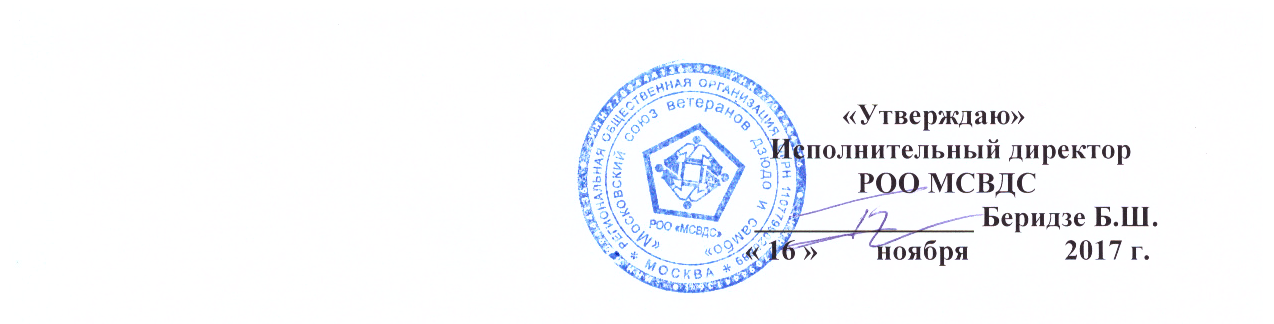 ПОЛОЖЕНИЕ  о проведении открытого всероссийского соревнования по дзюдо среди ветеранов   «Кубок России» посвященного Дню Героев Отечества в России» (участники – мужчины и женщины)                                1. Классификация соревнованийСоревнования лично - командные. Проводятся  согласно правилам соревнований по дзюдо в целях:* реализации национальной программы ведения здорового образа жизни;* популяризации и развития дзюдо в г. Москве и России;* гражданского, патриотического  и духовно-нравственного воспитания молодежи;* накопления ветеранами соревновательного опыта перед крупными спортивными стартами.                                               2.  Место и сроки проведения Соревнования проводится  3 декабря 2017 г. (воскресенье) по адресу:г. Москва, СК МГТУ им. Баумана Н.Э., Госпитальная набережная, 4/2, стр.1.Проезд: станция метро «Электрозаводская», далее пешком 15 мин. вдоль набережной.                                       3. Организаторы соревнований- Региональная общественная организация «МОСКОВСКИЙ СОЮЗ ВЕТЕРАНОВ ДЗЮДО И САМБО»  (РОО МСВДС); Непосредственное проведение соревнований возлагается на судейскую  коллегию утвержденную РОО МСВДС.                                   4. Требования к участникам соревнований и условия их допускаВозрастные группы:    Мужчины      -    М1 30 -34 года (1986 – 1982 г.р.), М2 35-39 лет (1981-1977), М3 40-44 года (1976-1972), М4 45-49 лет (1971-1967),  М5 50-54 года (1966-1962), М6 55-59 лет (1961-1957), М7 60-64 года (1956-1952), М8 65-69 лет (1951-1947), М9 70-75 лет (1946-1942).                                            Весовые категории: , , , , , , +.         Провес: 1,5 кг.Женщины        -    F1  30-34 года (1986 – 1982 г. р.), F2 35-39 лет (1981-1977), F3 40-44 года (1976-1972), F4 45-49 лет (1971-1967), F5  50-54 года (1966-1962), F6 55-59 лет (1961-1957), F7 60-64 года (1956-1952).                          Весовые категории: , , , , , , +.              Провес: 1,5 кг.Спортсмен должен находиться в своей возрастной группе на день проведения соревнований.                                       5. Программа соревнований 3 декабря 2017 г. – день подачи документов и заявок от участников соревнований.9.00-10.00 – взвешивание  участников соревнований.11.00- 14.00 - Торжественное открытие и начало соревнований. Награждение.                         Соревнования проводятся на ТРЕХ татами одновременно.              Спортсмен борется в одном кимоно любого цвета.                                                                6. Условия подведения итоговСоревнования проводятся по олимпийской системе с утешительными встречами от полуфиналистов – 9 участников и больше, по смешанной системе – 5-8 участников, по круговой системе – 4 участника и меньше. Чемпионы и призеры определяются согласно правилам соревнований по дзюдо. Время схватки – 3 минуты (для участников старше 60 лет – 2,5 минуты).  В каждой весовой категории и возрастной группе  разыгрываются первое, второе и два третьих места.  При подаче менее 2-х заявок на одну весовую категорию, по решению судейской коллегии, она может быть объединена с соответствующей весовой категорией одной из ближайших возрастных групп.                                                                7. НаграждениеУчастники, занявшие первые, вторые и два третьих места в личных соревнованиях, в каждой весовой категории, награждаются дипломами, медалями. Чемпионы награждаются ценными призами, если, провели не менее двух схваток, и было не менее трех спортсменов. Если в весовой категории соревнований только два спортсмена, они проводят три схватки до соотношения побед – 2:1 или 2:0. Две «победы», необходимое условие для набора баллов для присвоения спортивных званий : «Ветеран – мастер спорта России» (30 баллов),  «Ветеран – мастер спорта России международного класса» (100 баллов), «Ветеран – заслуженный мастер спорта России» (150 баллов).  Технический регламент присвоения очередных спортивных разрядов и званий ветеранам дзюдо и самбо (возраст от 30 лет и старще) можно смотреть ЗДЕСЬ…Спортсмен, который не провел ни одной схватки в своей возрастной группе и весовой категории награждается дипломом и медалью за первое место. Если в одной весовой категории четыре участника и меньше, то все становятся призерами соревнований независимо от количества побед или проигрышей. ВНИМАНИЕ! По результатам личных соревнований спортсменов, ставших призерами соревнований, определяются места команд регионов и клубов - первое, второе и третье место для г. Москвы и первое, второе и третье место для команд из других регионов, которые награждаются соответствующими дипломами и кубками. Дополнительно могут устанавливаться специальные призы для награждения спортсменов, тренеров, судей от РОО МСВДС, спонсоров -  организаций и физических лиц. 8. Условия финансированияРасходы по командированию участников, руководителей делегаций, тренеров в составе делегации на соревнования (проезд и страховка) обеспечивают командирующие организации или сами спортсмены. Стартовый взнос участников соревнований 1200 (одна тысяча двести) рублей. Расходы по проведению соревнований обеспечивает РОО МСВДС.                                                     9. Заявки на участиеПредварительные заявки (без печатей) подаются в РОО МСВДС до 27 ноября 2017 г. по телефону 8-905-581-99-37 - Беридзе Борис Шалвович, либо на электронную почту: 02041953@mail.ru;  Официальные заявки от  команд (см. приложение № 1), предоставляются в мандатную комиссию на официальном взвешивании. Одиночный спортсмен предъявляет паспорт и медицинскую справку.  Участники соревнований должны иметь  паспорт гражданина страны. Для военнослужащих – военный билет или удостоверение личности. ПРОЖИВАНИЕ: гостиница ЗАО «Содружество», 2-х местные номера по 750 руб. одно место, если 1 чел., то за номер 1000 руб., от метро «Нагорная» 700 м пешком, ул. Криворожская, 6 «А» – обращаться к Ельчанинову Владимиру Николаевичу (ЗТ России), тел. +7- 926-113-16-77. По эконом-классу (от 400-1000 руб.) можно забронировать койко-место в общежитии по Интернету: набрав: ОБЩЕЖИТИЕ В МОСКВЕ НЕДОРОГО или 7 mest.com, тел. +7(495) 972-32-32-; ОБЩЕЖИТИЕ НА ПАВЕЛЕЦКОЙ или dom197.ru, тел. +7 (901) 578-15-15; ВСЕ ОБЩЕЖИТИЯ.РФ, +7 (495) 135-27-17.Все спортсмены имеющие документы на спортивные звания КМС, МС, МСМК и ЗМС однажды предъявляют оригинал и копию для учета при присвоении званий другим спортсменам.Спортсмен несет персональную ответственность за подлинность документов, предоставленных в мандатную комиссию.                                                    10. Обеспечение безопасности и Этикет.- непосредственную медицинскую помощь участникам соревнований осуществляет врач;- участники соревнований строго соблюдают пункты данного Положения;- запрещается нарушение общепринятых норм и правил поведения в общественных местах;- запрещается курение и употребление спиртных напитков в местах проведения соревнований.К нарушителям применяется мера воздействия определяемая руководителем РОО МСВДС.Дополнение: при необходимости, по письменному запросу спортсмена, возможно направление письма по месту его работы о персональном приглашении спортсмена для участия в соревнованиях.               Данное  Положение является официальным вызовом на соревнование.                                    Справки по телефону : 8-905-581-99-37Приложение № 1ЗАЯВКАНа участие в  ____________________________ ________________от _______________________________                           наименование соревнований                       наименование организации Город ____________________________, Федеральный округ__________________________________________________________________________________________________________________________Представитель команды                                                     Подпись         Фамилия И.О.Врач                           Допущено _____ чел.                      Подпись         Фамилия И.О.«_____» _____________ 201__ г.                   Заявки принимаются только в напечатанном виде.Спортсмены с заявкой или медицинской справкой без подписи и печати       врача к соревнованиям не допускаются.№Фамилия, Имя, ОтчествоДата рожденияВесВозраст.группаразряд, званиеразряд, званиеТелефон, эл. почтаФИО тренера Виза врача